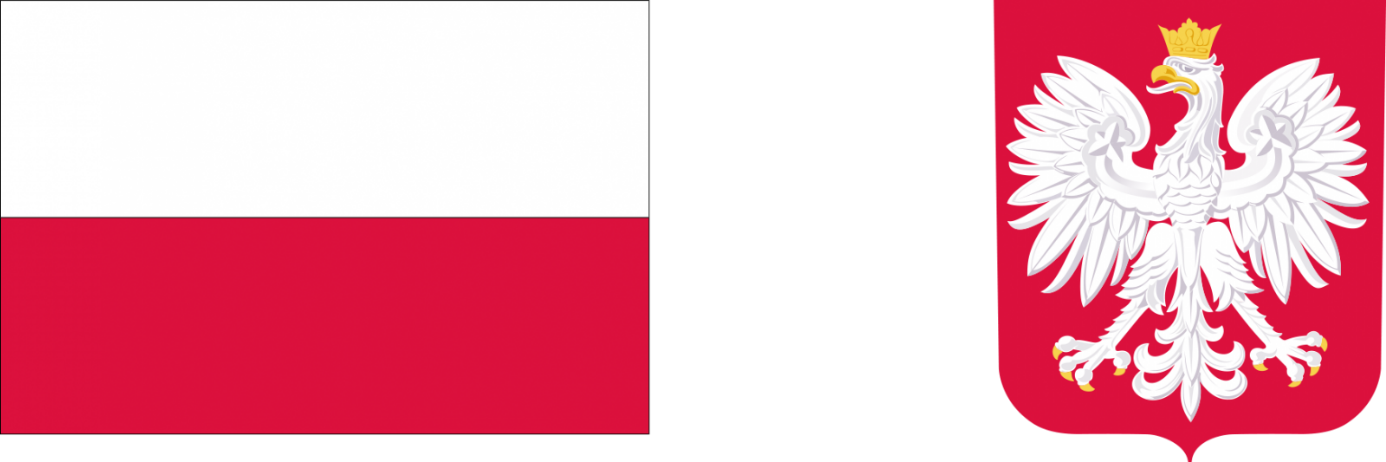 DOFINANSOWANO ZE ŚRODKÓW FUNDUSZU SOLIDARNOŚCIOWEGO „ASYSTENT OSOBISTY OSOBY NIEPEŁNOSPRAWNEJ”- EDYCJA 2023CAŁKOWITA WAROŚĆ ZADANIA 37 267,52 zł DOFINANSOWANIE 37 267,52 zł